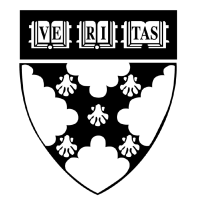 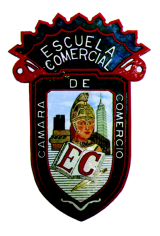 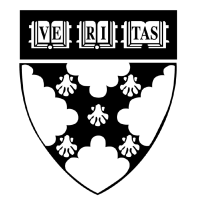 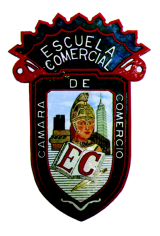 Tema:LibroActividad 1:Realizar del libro páginas 62,63 y 64.Materia: TecnologíaProfesor: Alejandra Vázquez